Dear Applicant,I would like to take this this opportunity to thank you for your interest in the post of Head Teacher at Green Gates Primary School. The progression of our current Head Teacher, after two years in post, provides a wonderful opportunity to become the Head Teacher of our popular, successful school where children feel happy, valued and secure.Along with my fellow governors I feel honoured and proud to be a part of Green Gates Primary School and its wider community. The school is at the heart of the local community with strong relationships between parents, staff and children. All staff are welcoming, open and honest with both children and their parents. The relationships that are forged are those of mutual trust and respect and as a result many parents look to the Head Teacher and his staff for guidance. We are looking for an empathetic and enthusiastic Head Teacher who can continue to nurture these relationships whilst appreciating the challenges a school with a high pupil premium brings. The Head Teacher and his staff are committed to providing the children in their care with the best education and opportunities possible to ensure the children achieve their full potential. We would therefore, expect our new Head Teacher to embrace the culture of high expectation and aspiration for all that currently exists at Green Gates.As you may be aware, from 1ST April Green Gates will become part of the Galileo Multi Academy Trust. We are looking forward to, and are excited about the next step of our journey as a school and working together with the Galileo family to ensure the best outcomes for all our children.We would encourage you to visit the school to fully appreciate the welcoming and nurturing atmosphere that defines Green Gates Primary School. Visits will be organised and coordinated by the current School Business Manager Mrs Carol Barwell and can be arranged by contacting the school directly. I hope the information included in the pack, especially the letter from our lovely children, will inspire you to apply for this post. I know that the post of Head Teacher will be a challenging, yet rewarding and fulfilling role that offers the opportunity to take Green Gates Primary School into the next stage of its journey.I look forward to hearing from you.Yours faithfully,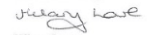 Mrs Hilary LoveChair of Governors